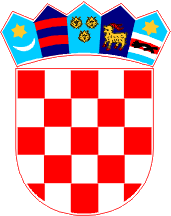 ODBOR ZA PRORAČUN I FINANCIJEKLASA: 021-04/20-01/20URBROJ: 2125/1-01-20-01Gospić, 15. lipnja 2020. godine	Na temelju članka 30. i 31. Poslovnika županijske skupštine Ličko-senjske županije («Županijski glasnik» br. 11/09, 4/12, 4/13, 6/13 - pročišćeni tekst, 14/13, 2/18, 10/20 i 11/20 – pročišćeni tekst), a u skladu s uputom Ministarstva uprave (KLASA: 023-01/20-01/14, URBROJ: 515-05-02-01/1-20-1 od 13. ožujke 2020.g.), sazivam 11. sjednicu Odbora za Proračun i financije, koja će se održati elektroničkim putem 17. lipnja 2020. godine (SRIJEDA), s početkom u 10.00 sati.	Za sjednicu predlažem sljedeći Dnevni redUsvajanje Zapisnika s 10. sjednice Odbora za Proračun i financijeRazmatranje prijedloga Godišnjeg izvještaja o izvršenju Proračuna Ličko-senjske županije za razdoblje od 01.01. - 31.12. 2019. godine i Zaključka o davanju suglasnosti na Godišnji izvještaj o izvršenju financijskog plana Županijske uprave za ceste Ličko-senjske županije za za razdoblje od 01.01. - 31.12. 2019. godine Razmatranje prijedloga Zaključka o davanju suglasnosti na I. Izmjene i dopune Financijskog plana Županijske uprave za ceste Ličko-senjske županije za 2020. godinu s projekcijama za 2021. i 2022. godinu Razmatranje prijedloga Zaključka o davanju suglasnosti na II. Izmjene i dopune Financijskog plana Županijske uprave za ceste Ličko-senjske županije za 2020. godinu s projekcijama za 2021. i 2022. godinu Razmatranje Izvješća o radu Županijske uprave za ceste Ličko-senjske županije za 2019. godinu i donošenje ZaključkaRazno   Napomena: Dnevni red je dostavljen uz poziv s materijalima za XI. sjednicu Županijske skupštine i objavljen je na web stranici Županije (www.licko-senjska.hr).Vrijeme predviđeno za konzultaciju članova o materijalima putem telefona završno će biti do 11,00 sati.Molimo da se o predmetnim točkama dnevnog reda izjasnite, odnosno glasujete  vremenu od 11.00 do 12.00 sati, elektroničkim putem na (e-mail: gordana@licko-senjska.hr ili tajnistvo@licko-senjska.hr) ili telefonom (588-208).	Molimo da se pozivu odazovete i sudjelujete u radu elektronske sjednice, a u slučaju spriječenosti o tome izvijestite Gordanu Pađen, zamjenicu p.o. pročelnice Upravnog odjela za poslove Župana i Županijske skupštine (tel.: 588-208, e-mail: gordana@licko-senjska.hr ili tajnistvo@licko-senjska.hr).	S poštovanjem,	           P R E D S J E D N I K Željko Biondić, dipl.ing.građ.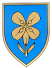 REPUBLIKA HRVATSKA  LIČKO-SENJSKA ŽUPANIJA